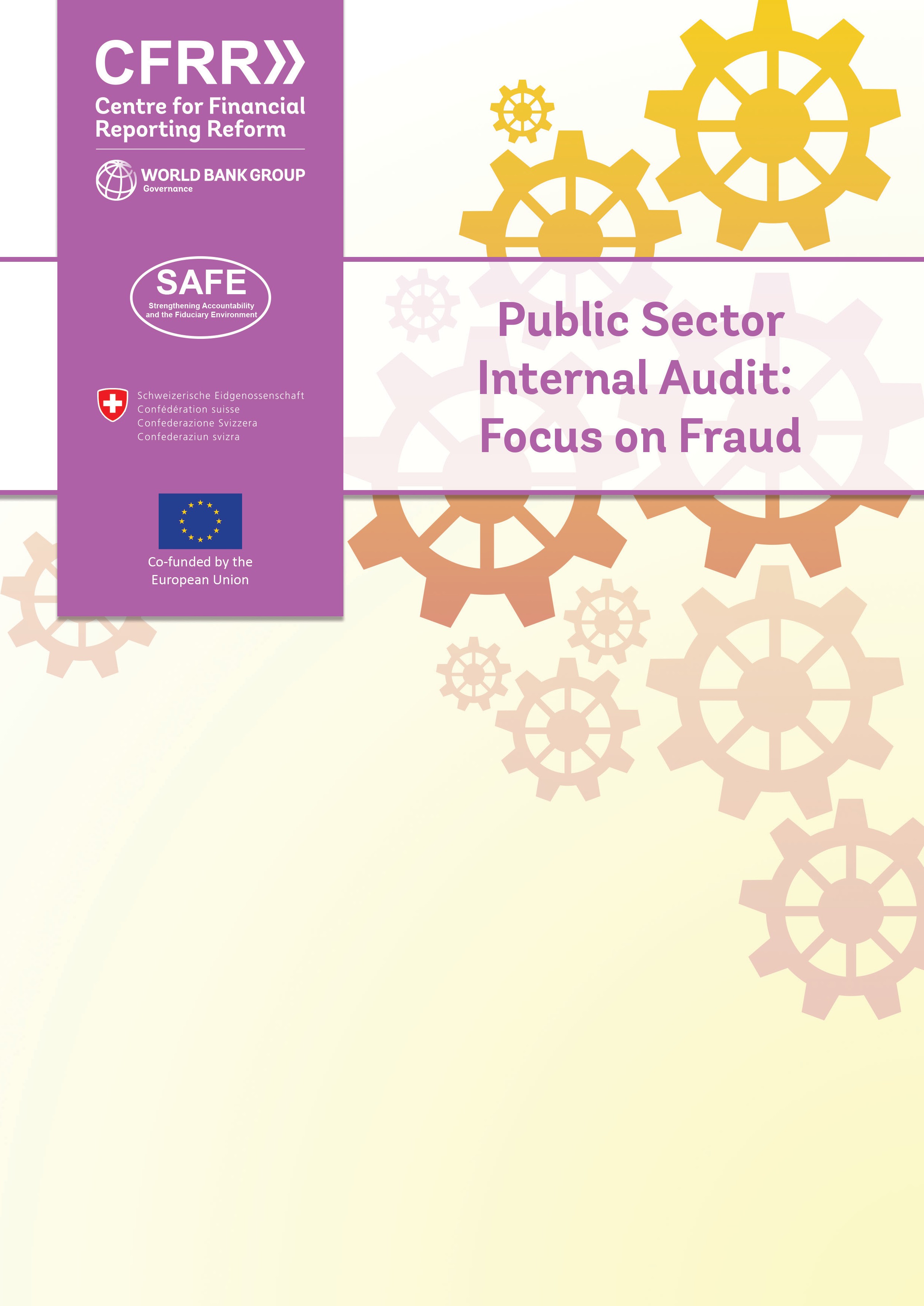 Надежные средства внутреннего контроля, включая поддержание сильной контрольной среды, - это основной способ, с помощью которого организации государственного сектора могут снижать риск мошенничества. Однако даже сильная контрольная среда внутри организаций не может гарантировать полное исключение мошеннических действий. Важно создавать дополнительные «линии обороны», такие как, например, эффективная и результативная функция внутреннего аудита. В настоящей публикации описаны некоторые возможности новых технологий (особенно использование средств анализа данных), которыми внутренние аудиторы могут воспользоваться для предотвращения и обнаружения мошеннических действий. Также приводятся основанные на передовой практике рекомендации, к которым организации могут прибегнуть при формировании результативных программ по противодействию мошенничеству.Какие виды мошенничества наиболее распространены в государственном секторе?Если говорить о мошенничестве в государственном секторе, на ум часто приходят такие проблемы как взяточничество, коррупция и злоупотребление полномочиями в ходе государственных закупок. Подобная практика, как правило, подразумевает неправомерное использование должностным лицом данной ему власти в целях личного обогащения. Часто это происходит в том числе путем незаконной передачи денег «под столом», и соответственно в финансовой отчетности практически отсутствуют данные, подтверждающие факт совершения преступного действия. В большинстве случаев подобные преступления обнаруживаются благодаря предупреждениям или жалобам третьих лиц, зачастую через «горячую линию» для сигналов о мошеннических действиях, или же выявляются в ходе внутренних проверок, внешнего аудита или проверок финансовой инспекцией. 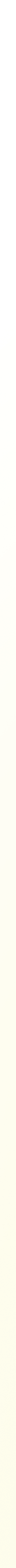 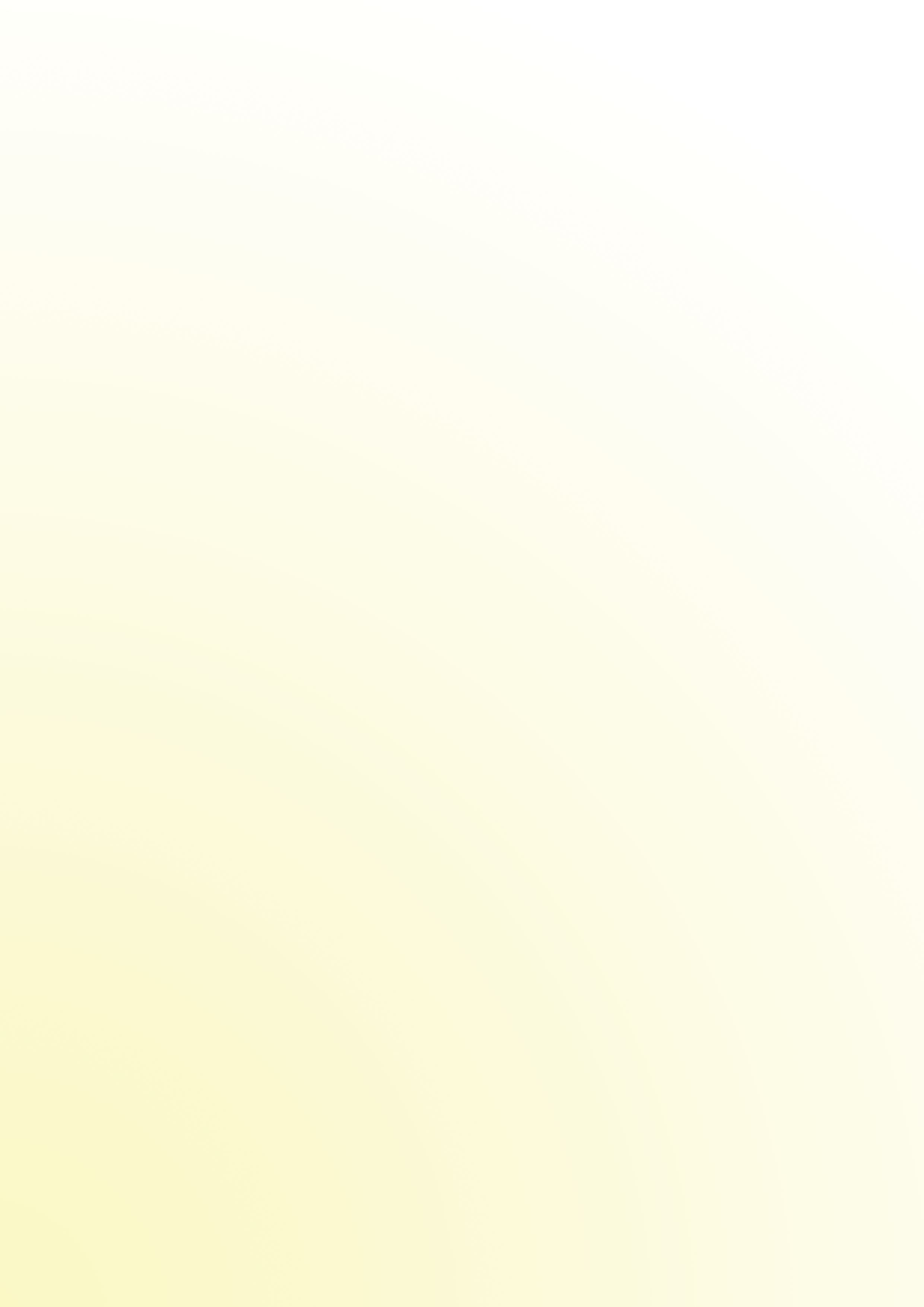 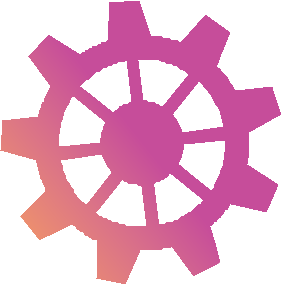 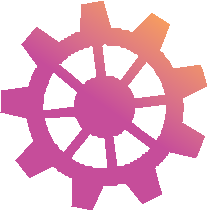 Случаи мошенничества в государственном секторе, в том числе на государственных предприятиях (ГП), могут проистекать как из внутренних, так и внешних источников.  Внутренние мошеннические действия могут совершаться любым сотрудником на любом уровне организации. Их диапазон может варьировать от небольших злоупотреблений  с командировочными расходами до масштабных мошеннических действий с крупными контрактами и нарушением контрольных процедур, которые могут иметь серьезные, в том числе материальные последствия.Примеры внутреннего мошенничества, совершаемого сотрудниками организацииМошенничество при закупках (например,  выписка фиктивных счетов-фактур, злоупотребления с кредитными картами, манипуляции в процессе закупок или закупка низкокачественных товаров, получение взяток за передачу работы по контракту связанным сторонам);Хищение и присвоение (например, изъятие и реализация материальных запасов, денежных средств, расходных материалов или информации, фиктивная приемка товаров и услуг,получение вознаграждения без отражения транзакций в учетных записях);Обманные требования возмещения расходов (например, использование фиктивных квитанций для требования возмещения расходов на поездки и проживание);Мошеннические действия с фондом оплаты труда (например, включение фиктивных работников в штатную ведомость или требование оплаты сверхурочных за неотработанные часы).В последнее время часть экономических преступлений, связанных с организациями государственного сектора, сопряжены с мошенничеством в бухгалтерском учете, включая манипуляции с бухгалтерскими записями или финансовой отчетностью. Эта проблема становится все более актуальной по мере того как организации государственного сектора и государственные агентства вводят числовые показатели эффективности в качестве важного мерила успеха деятельности и переходят к ведению учета и составлению финансовой отчетности по методу начисления. В результате может расти давление на руководителей и их мотивация к тому, чтобы вместо концентрации усилий на достижении конечных результатов искажать статистическую и финансовую отчетность для выполнения целевых показателей. Другие примеры мошенничества и незаконной деятельности – «отмывание денег» (легализация доходов, полученных преступных путем, и доходов от коррупции); избежание налогов (умышленное представление недостоверной информации в налоговой отчетности); а также теневая деятельность (экономическая деятельность, не облагаемая налогами и не контролируемая правительством).Подвержены ли определенные секторы или организации более высокому риску мошенничества?Международное исследование рисков мошенничества, проведенное в 2016 году Ассоциацией сертифицированных специалистов по расследованию хищений (Association of Certified Fraud Examiners), выявило, что сектор государственного управления находится на втором месте по распространенности мошенничества после банковского сектора и индустрии финансовых услуг. Кроме того, результаты исследования показали, что организации различного размера подвержены разным видам риска мошенничества. Например, коррупция более распространена в крупных организациях, а такие действия, как махинации с квитанциями, присвоение части выручки без оприходования в кассу (skimming), незаконные схемы с фондом оплаты труда и хищение денежных средств в два раза чаще совершались в небольших организациях, чем в сравнительно крупных.   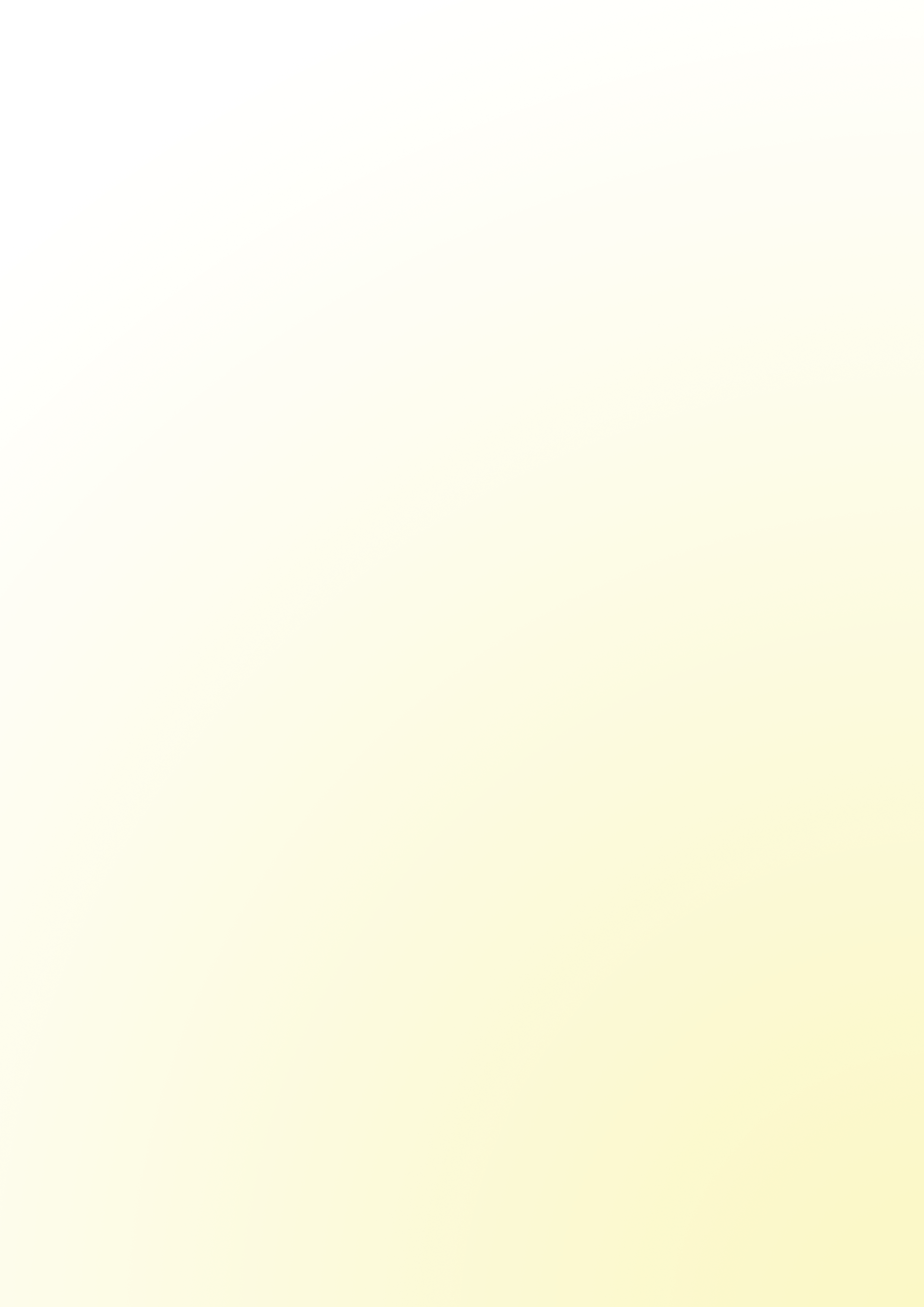 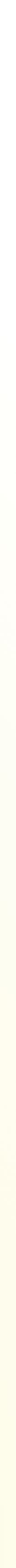 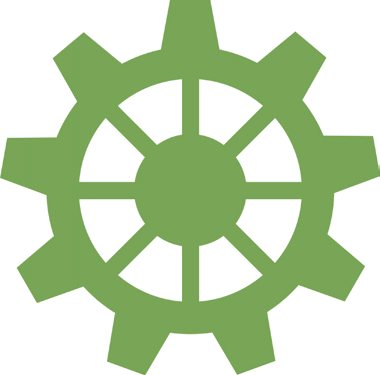 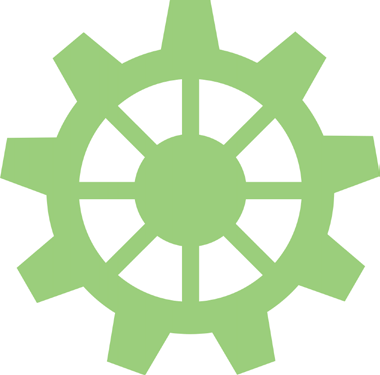 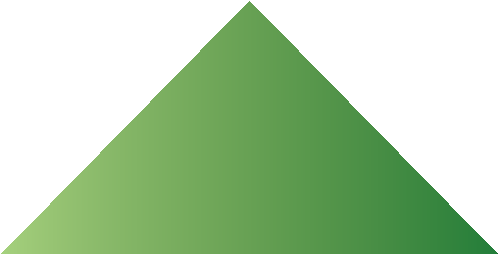 Когда речь идет о подверженности риску мошеннических действий, размер организации и сложность деловых операций имеют большое значение. Относительно небольшие организации выделяют ограниченные объемы ресурсов на развитие средств контроля для противодействия мошенничеству, и их системы внутреннего контроля зачастую не столь развиты, как в крупных организациях.  Небольшие компании часто не имеют собственных подразделений внутреннего аудита и освобождены от обязательства проведения внешнего аудита.  В результате этих пробелов в системах предотвращения и обнаружения мошенничества небольшие организации оказываются более подверженными риску мошеннических действий, которые могут нанести существенный урон их ограниченным ресурсам. Какие факторы могут указывать на мошенничество?Понятие «треугольник мошенничества» помогает объяснить факторы, способные привести к совершению мошенничества и другим видам неэтичного поведения в организациях.  Согласно теории, для неэтичного поведения индивидуума обязательно должны присутствовать три элемента:# 1:  Лица, совершающие мошенничество, должны иметь стимул или подвергаться давлению для совершения неправомерного действия.# 2: Должна существовать возможность для совершения мошенничества, и этот вопрос зачастую находится в центре внимания внутренних аудиторов.# 3: Виновные лица часто способны обосновать или оправдать свои действия. Возможность«Треугольник мошенничества» представляет собой полезную концепцию, с помощью которой организации могут анализировать свою уязвимость для мошенничества и неэтичного поведения. Если компании сосредоточатся на предотвращении каждого фактора «треугольника», они смогут минимизировать случаи мошенничества и других форм неэтичного поведения. Кроме того, эта теория полезна для уяснения того, кто с большей вероятностью способен совершать мошеннические действия, и при каких обстоятельствах они более вероятны.  Это поможет организациям сконцентрировать свою политику противодействия мошенничеству на целевых сферах. Например, мошенничество с большей вероятностью совершается в обстоятельствах, когда средства внутреннего контроля недостаточны или неэффективны, например, на начальных этапах разработки проекта или процесса, когда средства контроля только формируются или когда их количество ограничено. Дефицит ресурсов тоже представляет собой риск, затрагивающий, например, целостность средств контроля в случае ненадлежащего разделения обязанностей персонала или допускающий недостаточный контроль операций в случае отсутствия подразделения внутреннего аудита, укомплектованного должным образом.Ориентировочные «красные флажки» мошенничества для организаций государственного сектораНиже приводится неполный перечень индикаторов мошенничества («красных флажков»), которые могут быть применимы к организациям государственного сектора:Давление, оказываемое внешними сторонами (например, политической структурой);Наличие законодательства, мер политики и процедур, которые не применяются единообразно по всем организациям государственного сектора;Неудовлетворительные ИТ-системы и отсутствие надлежащей информационной безопасности;Централизованное принятие решений,  что может подрывать принцип необходимого разделения функций закупок, заключения контрактов и согласования;Наличие новых программ или ранних этапов внедрения программ с еще отсутствующими эффективными средствами контроля;Отсутствие в течение длительного времени процедуры установления наказаний за мошеннические действия;Намеренное нарушение контрольных процедур со стороны менеджмента и других должностных лиц из соображений насущной необходимости;Высокий уровень текучести кадров, увольнений и переназначений на другие должности ключевых сотрудников; недостаточный уровень специальных знаний для выполнения возложенных функций; нехватка персонала для осуществления контрольных процедур;Высшие руководители, на которых оказывается давление с целью достижения высоких целевых показателей, могут прибегать к неэтичным средствам для достижения своих целей;Наличие нестандартных транзакций, для которых отсутствует необходимое одобрение или которые не сопровождаются надлежащей документацией;Наличие недовольных сотрудников, выражающих неудовлетворенность выполняемой работой, оплатой труда или другими факторами;Большой объем операций со связанными сторонами, осуществляемых за рамками обычной текущей деятельности. 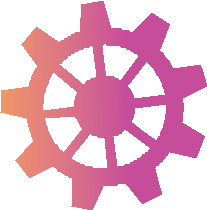 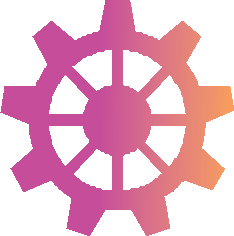 Какие обязанности установлены в организациях в отношении противодействия мошенничеству?Окончательная ответственность за сдерживание мошенничества в организации и основная ответственность за предотвращение и обнаружение мошеннических действий и ошибок посредством применения и поддержания надлежащих систем бухгалтерского учета и внутреннего контроля лежит на руководстве организации. Советы государственных предприятий, выполняющие надзорную функцию, отвечают за надзор над процессом выявления руководством рисков мошенничества и принятием мер по противодействию мошенничеству. Комитеты по аудиту больше распространены в частном секторе; их роль состоит в назначении внешних аудиторов и контролировании работы подразделения внутреннего аудита. Высший менеджмент организации государственного сектора и совет, выполняющий надзорную функцию, задают тон сверху, подразумевающий, что мошенничество не принимается и не допускается ни в какой форме. Кроме случаев, когда это требуется в соответствии с нормативными актами, внешние аудиторы не дают заключения относительно системы внутреннего контроля. Внешние аудиторы могут протестировать созданные руководством средства внутреннего контроля на выборочной основе и собрать достаточные доказательства для обеспечения разумной (высокой, но не абсолютной) уверенности в том, что финансовая информация, подготовленная организацией государственного сектора, свободна от существенной недостоверности, обусловленной либо ошибками, либо мошенническими действиями. Наличие надежных средств контроля и периодическое проведение независимых аудиторских проверок создают устойчивую контрольную среду, которая сдерживает мошенничество, но не гарантирует полное отсутствие мошеннических действий в организациях. 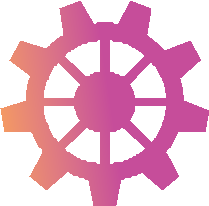 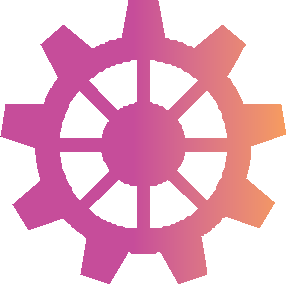 Служба внутреннего аудита  - это эффективная «линия обороны», которая играет важную роль в обнаружении и предотвращении мошенничества в организациях. Служба внутреннего аудита оказывает менеджменту поддержку посредством определения того, установлены ли в организации достаточные средства контроля, а также продвигает формирование надлежащей контрольной среды.  Независимой и объективной централизованной службе внутреннего аудита принадлежит основная роль в реализации программ управления риском мошенничества и осуществлении изменений.  Важно подчеркнуть, что различные организационные структуры и хартии внутреннего аудита влияют на способность службы внутреннего аудита выполнять эту роль.    Внутренние аудиторы, как правило, постоянно присутствуют в организации, и это дает им возможность на постоянной основе формировать понимание организации и ее систем внутреннего контроля. При проведении внутреннего аудита в соответствии с Международными профессиональными стандартами внутреннего аудита (ISPPIA)1 внутренние аудиторы дополняют деятельность других сотрудников организации по обнаружению и предотвращению мошенничества. Стандарт 1210 требует, чтобы внутренние аудиторы обладали достаточными знаниями для оценки риска мошенничества, хотя при этом не ожидается, что они будут обладать такими же экспертными знаниями, как те, чья основная работа заключается в обнаружении и расследовании случаев мошенничества.   Кодекс этикиЭтика – ключевой элемент бухгалтерской и аудиторской профессии. Для поддержания доверия и уверенности своих клиентов, сотрудников и широкой общественности представители этих профессий должны действовать в соответствии с требованиями кодексов этики. Кодекс этики, изданный Институтом внутренних аудиторов, содержит обязательное руководство по продвижению этической культуры в профессии внутреннего аудита и предусматривает набор принципов и правил поведения внутренних аудиторов. После проведения многосторонних консультаций с заинтересованными лицами в течение 6 лет Совет по международным этическим стандартам для бухгалтеров® (IESBA®)  недавно выпустил новый этический стандарт для аудиторов и других специалистов бухгалтерской профессии под названием «Реагирование на несоблюдение законов и правил»  “Responding to Non-Compliance with Laws and Regulations,”2 который был введен в действие 15 июля 2017 года. Этот стандарт предназначен для усиления роли бухгалтерской профессии в глобальной борьбе против несоблюдения законов и правил (NOCLAR) в таких сферах, как мошенничество, отмывание денег, взяточничество, коррупция и нарушение экологических законов и правил. Стандарт создает основу, на которую специалисты, имеющие собственную практику или работающие в бизнесе, могут ориентироваться при принятии решений о том, как лучше всего действовать в общественных интересах, когда им становится известно о несоблюдении законов и правил. 1 https://na.theiia.org/standards-guidance/Public Documents/IPPF-Standards-2017.pdf2 http://www.ifac.org/publications-resources/responding-non-compliance-laws-and-regulations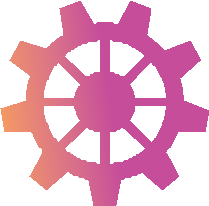 Разделение обязанностейНадлежащее разделение обязанностей крайне важно для предотвращения мошенничества в организациях. Без должного разделения обязанностей средства контроля становятся слабыми или перестают функционировать. Основный принцип этой концепции предполагает определение процессов, в которых ни один индивидуум не имеет избыточного права доступа к системе, позволяющего ему осуществлять операции по всему бизнес-процессу  без сдержек и противовесов (двойного контроля). Установление бизнес-процессов с надлежащим разделением обязанностей может стать сложным и дорогостоящим, и поэтому организациям необходимо определить приоритеты и сконцентрироваться на тех операциях, которые несут в себе наибольший риск для деятельности и по мере возможности использовать новые технологии и информационные системы.Внутренние аудиторы поддерживают обнаружение и предотвращение мошенничества в организациях за счет следующего:изучения и оценки адекватности и результативности существующих в организациях средств внутреннего контроля, включая те, что предназначены для предотвращения и обнаружения мошенничества;планирования и проведения внутреннего аудита и проверок, включающих надлежащие процедуры, основанные оценке риска мошенничества;применения технологий и средств анализа данных для ведения постоянного мониторинга рисков мошенничества, поиска необычных статей и выявления потенциально подозрительных транзакций для проведения дальнейшего расследования;предоставления специальных консультаций руководству организации в процессе установления мер по предотвращению мошенничества или выявления и оценки риска мошенничества.  Как можно использовать анализ данных в качестве инструмента предотвращения и обнаружения мошенничества?Использование средств анализа данных существенно помогает обнаруживать и предотвращать мошенничество в организациях. Применение новых технологий и инструментов анализа данных несет в себе множество общепризнанных преимуществ, позволяя проводить внутренний аудит более эффективно и результативно. Применение средств анализа данных дает аудиторским группам доступ к новым  и усовершенствованным способам тестирования. В результате внутренний аудит становится более целенаправленным и глубоким, в том числе способным:тестировать генеральные совокупности без риска потери информации при выборочном тестировании. Мошеннические операции по своей природе осуществляются не случайным образом и при формировании выборок транзакций могут быть пропущены подозрительные сигналы;осуществлять упреждающее обнаружение мошенничества путем проведения периодического или постоянного анализа и тестирования в реальном времени. Наличие систем, сигнализирующих о потенциальных мошеннических действиях или нарушении контрольных процедур по мере их возникновения и анализирующих каждую отдельную операцию, служит  сильной предупредительной мерой, когда люди осведомлены о таком  режиме контроля;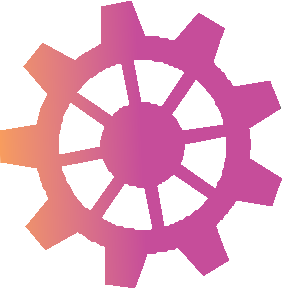 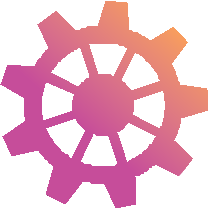 выявлять подозрительные характеристики в больших совокупностях, такие, как, например, необычные взаимоотношения между поставщиками и сотрудниками (общие банковские счета, адреса, похожие фамилии), соответствие данных, дублирующие транзакции и т.д.Что касается использования новых технологий и инструментов анализа данных, в департаментах внутреннего аудита организаций государственного сектора в настоящее время отмечается дефицит квалифицированных специалистов и ресурсов.  Ликвидация этого дефицита посредством инвестиций в развитие информационной аналитики и повышение навыков персонала или путем привлечения внешних экспертов – это важный вопрос, требующий внимания служб внутреннего аудита в государственном секторе, решение которого позволит в полной мере реализовать преимущества, предлагаемые соответствующими технологиями. Оценка риска мошенничества и планы противодействияВсе организации должны проводить оценку риска мошенничества. Такая оценка является одним из ключевых элементов управления риском мошенничества и составляет важную часть эффективных стратегий предотвращения мошеннических действий. При выявлении риска мошенничества организация должна разработать план противодействия, определяющий, как можно вести мониторинг, обрабатывать и смягчать этот риск. При проведении оценки риска менеджменту следует рассмотреть несколько вопросов: например, как могут быть использованы в неблаговидных целях слабые места системы контроля; могут ли намеренно нарушаться контрольные процедуры;  какой у организации опыт в отношении совершения мошеннических действий (по функциям, должностям, взаимоотношениям); а также как подобные действия можно предотвратить в будущем. Оценка должна включать в себя следующее:выявление неотъемлемого риска мошенничества, проистекающего из внутренних и внешних источников, и оценка вероятности возникновения события и значимости выявленных рисков;выявление существующих средств контроля, направленных на упреждение и обнаружение, и картографирование их по отношению к соответствующим рискам мошенничества, а также оценка того, способны ли эти средства контроля обеспечивать эффективное снижение выявленных рисков мошенничества;оценка остаточного риска, сохраняющегося в результате неэффективности или отсутствия средств контроля; а такжепри выявлении рисков мошенничества разработка комплексного плана противодействия, включающего назначение компетентного лица, ответственного за обработку риска, внедрение систем для мониторинга риска, а также рассмотрение альтернативных средств контроля для снижения риска. Оценку риска мошенничества необходимо обновлять не реже, чем раз в два года, для отражения изменений в деловых операциях и с более частой периодичностью при введении новых программ и инициатив.Противодействие мошенничеству: передовая практикаСтаршие должностные лица и высший менеджмент играют решающую роль в реализации эффективных мероприятий по противодействию мошенничеству в организациях государственного сектора. Возможные стратегии включают следующее:Наличие четко сформулированного кодекса этики, который эффективно доведен до сведения всех сотрудников, а также проведение регулярных тренингов по вопросам этики и кодекса поведения в организации. Демонстрация этичного поведения, осуществление действий принудительного характера в отношении лиц, совершивших мошенничество, создание для сотрудников возможностей и формирование у них мотивации к должному поведению.Подобные декларации могут стимулировать людей к тому, чтобы сигнализировать о любых проблемах, а также повышать свою осведомленность о политике и процедурах противодействия мошенничеству. Для обеспечения полного раскрытия информации о существующих обстоятельствах можно также ввести практику подачи заявлений о конфликте интересов. Эти органы отвечают за осуществление надзора над процессом выявления рисков мошенничества менеджментом и принятие им мер по противодействию мошенничеству, а также за надзор над работой службы внутреннего аудита.Периодическое проведение оценки риска мошенничества для определения степени подверженности риску различных видов мошенничества; разработка плана, процедур и методического руководства по снижению риска мошенничества; а также поддержание устойчивой контрольной среды в организации.  Еще одна признанная мера по сдерживанию мошенничества - достижение уверенности в том, что риск мошенничества эффективно включен в оценку рисков, проводимую службой внутреннего аудита.Противодействие мошенничеству: передовая практикаОбработка риска мошенничества в рамках «аудиторской вселенной» и соответствующего плана в качестве одного из ключевых элементов ежегодного процесса оценки рисков. Проведение внутренних аудиторских проверок с включением в объем каждого аудита акцента на риске мошенничества, проявление надлежащего профессионального скептицизма при выражении профессионального суждения во время аудиторских проверок, а также оценка адекватности установленного в организации процесса управления риском мошенничества.Политика четко определяет сферы ответственности за управление риском мошенничества и должна предусматривать проведение вспомогательных расследований (с участием службы внутреннего аудита) каких-либо нестандартных или подозрительных действий с участием рядовых сотрудников, старших должностных лиц/менеджмента и других сторон, имеющих взаимоотношения с организацией. Сюда включается выделение достаточных ресурсов и укомплектованность кадрами в достаточном количестве для эффективного реагирования на риск мошенничества, обеспечение доступа к надлежащим технологиям и инструментарию анализа данных, которые могут служить существенным подспорьем при проведении расследований, а также осуществление инвестиций в развитие навыков и компетентностей персонала службы внутреннего аудита. Сотрудники, отвечающие за проведение платежей, закупки и заключение контрактов, должны проходить специальные тренинги по проблеме мошенничества для повышения навыков в этой сфере. Все члены персонала должны проходить тренинги для повышения осведомленности о проблеме мошенничества, позволяющие им уяснить характер, способствующие факторы, а также характеристики мошеннических действий.Противодействие мошенничеству: передовая практика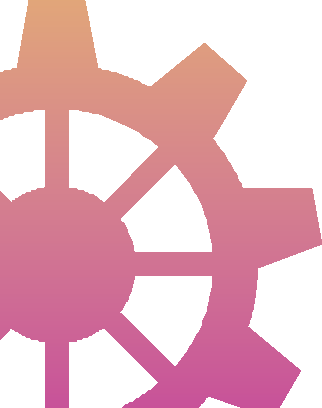 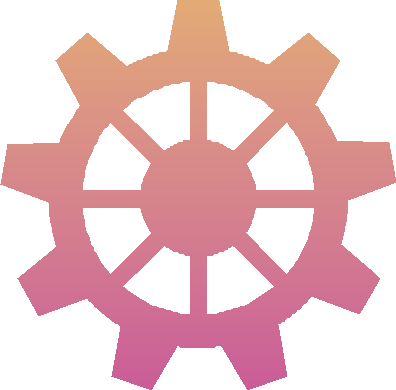 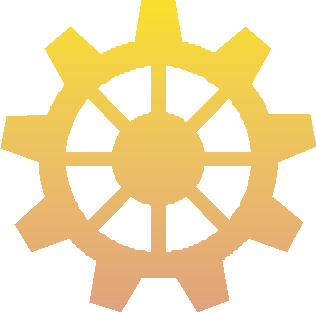 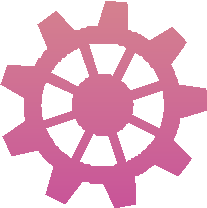 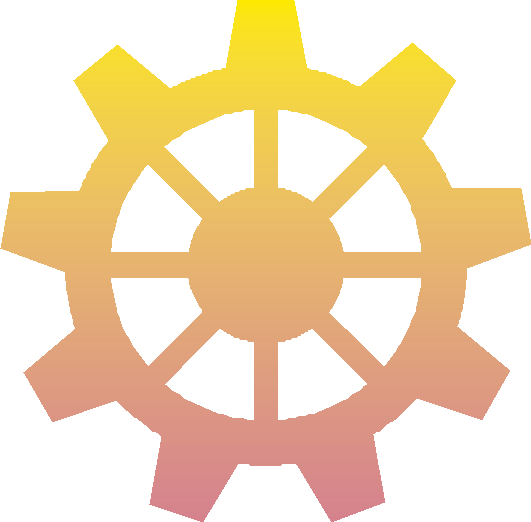 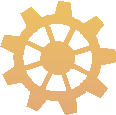 Создание «горячих линий» и механизмов для направления сотрудниками сигналов о нарушениях; назначение ответственных лиц в качестве контакта для коммуникации и сообщений о мошеннических действиях; проведение опросов сотрудников; введение принципов соблюдения анонимности и конфиденциальности, а также политики защиты информаторов от запугивания и преследований и т.д.Сотрудничество с финансовой инспекцией и другими профильными органами, а также обеспечение расследования случаев мошенничества специалистами органов власти, обладающими необходимыми навыками и компетентностью в области проведения интервью при расследованиях и умеющими обращаться с доказательствами.  © 2017 International Bank for Reconstruction and Development / The World Bank 1818 H Street NWWashington DC 20433Телефон: 202-473-1000 Сайтt: www.worldbank.orgНастоящая работа представляет собой продукт труда сотрудников Всемирного банка с участием сторонних специалистов. Результаты, интерпретации и выводы, содержащиеся в работе, не обязательно отражают точки зрения Всемирного банка, Совета исполнительных директоров или правительств стран, которых они представляют.Всемирный банк не гарантирует точность данных, включенных в настоящую работу. Границы, цвета, наименования и другая информация, отображенные на любой карте в настоящей работе, не подразумевают какого-либо суждения Всемирного банка относительно правового статуса какой-либо территории или одобрения или принятия обозначенных границ. Права и разрешенияМатериал, содержащийся в настоящей работе, защищен авторским правом. Поскольку Всемирный банк поощряет распространение своей информации, настоящая работа может быть воспроизведена полностью или частично в некоммерческих целях при условии полного указания авторства.  Любые запросы о правах и лицензиях, включая вторичные издательские права, следует направлять в отдел публикаций Всемирного банка (World Bank Publications, The World Bank Group, 1818 H Street NW, Washington, DC 20433, USA; fax: 202-522-2625; e-mail: pubrights@worldbank.org).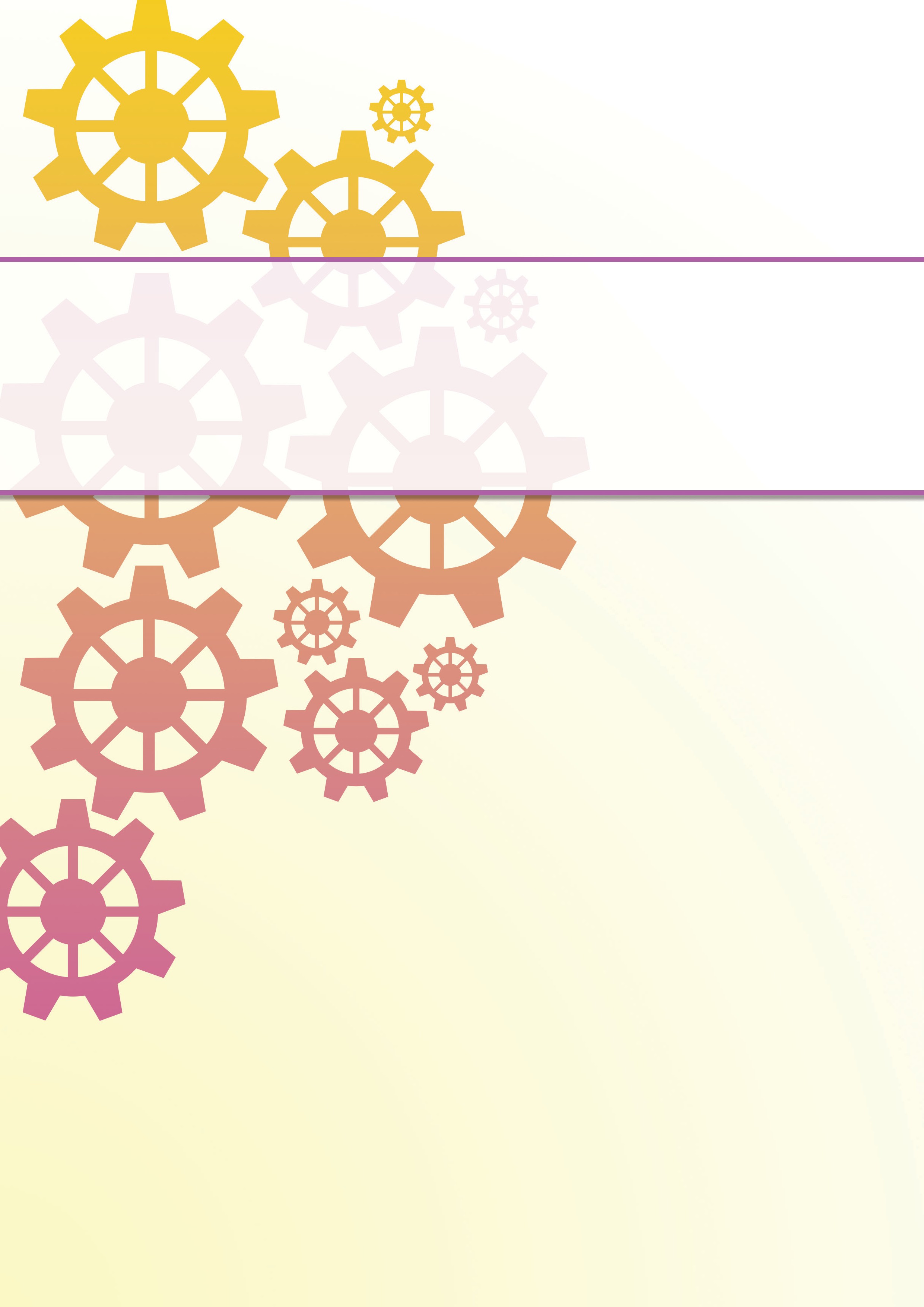 ВЫРАЖЕНИЕ БЛАГОДАРНОСТИДокумент «Аудит в государственном секторе: акцент на мошенничестве» стал результатом обмена идеями и информацией между членами практикующего сообщества «Обучение преподавателей внутреннего аудита» (IA ToT). Функционирование этого сообщества финансируется за счет средств траст-фонда «Укрепление подотчетности и фидуциарной среды» (SAFE), созданного Государственным секретариатом Швейцарии по экономическим вопросам (SECO) и Европейской комиссией в целях совершенствования управления государственными финансами в регионе Европы и Центральной Азии.  Центр по реформированию системы финансовой отчетности при Всемирном банке (CFRR) благодарит всех членов сообщества IA ToT за ценный вклад в подготовку настоящей публикации.  Публикация подготовлена группой специалистов Всемирного банка в составе старшего специалиста CFRR по управлению финансами Калины Шукаровой–Савовска и старшего специалиста по управлению финансами Армана Ватяна.  В работе также участвовали Даниэла Данеску, старший консультант консультационной службы по управлению промежуточным аудитом, и Льерка Црнкович из Центрального подразделения по гармонизации Министерства финансов Хорватии.